Образец медали и грамоты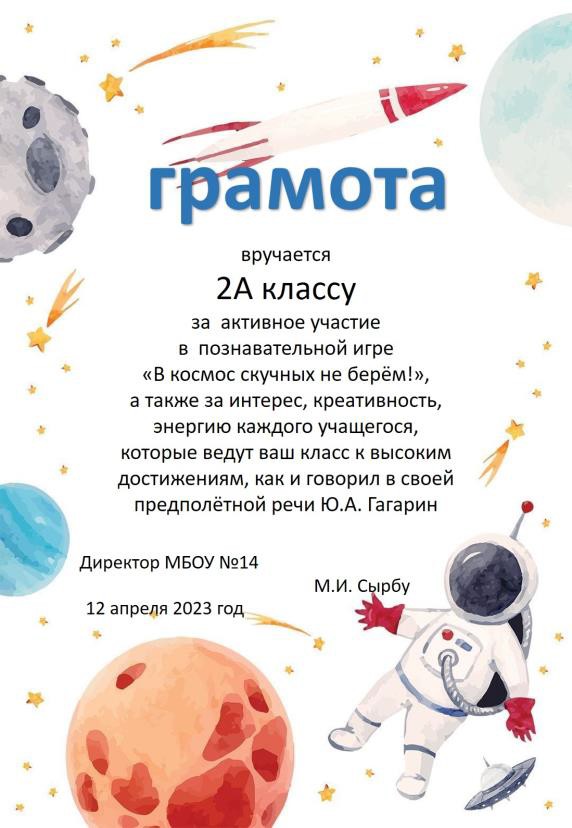 Приложение 5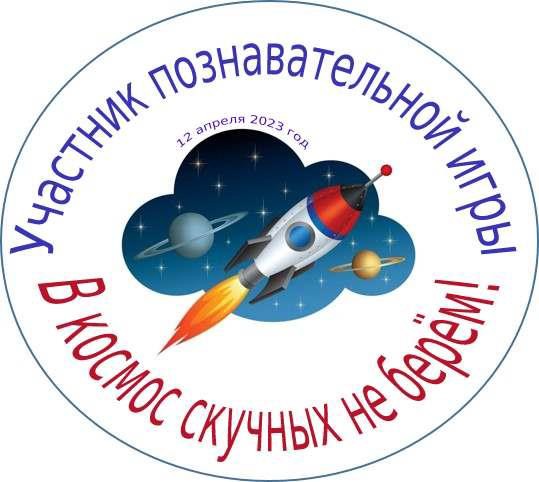 